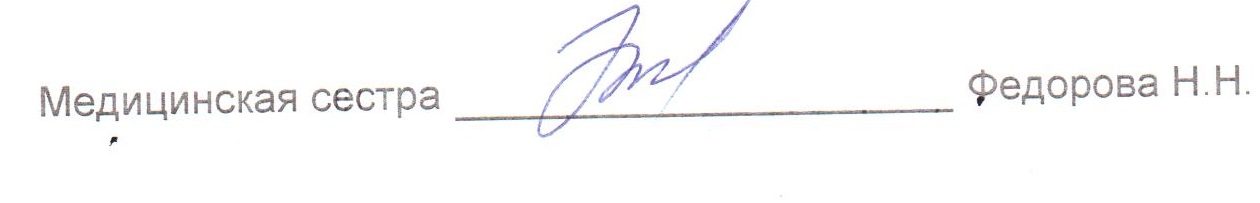 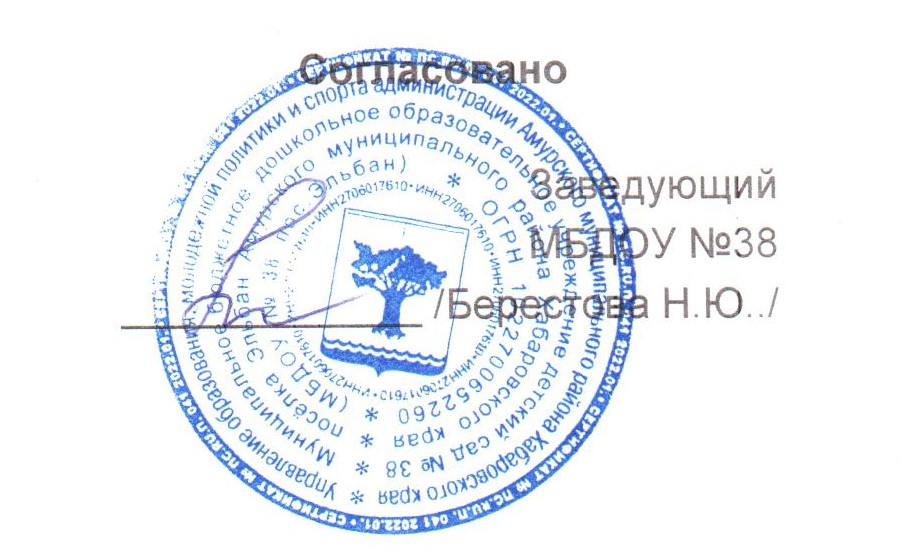 МЕНЮМЕНЮМЕНЮМЕНЮ19 мая 2022 г.19 мая 2022 г.19 мая 2022 г.19 мая 2022 г.19 мая 2022 г.19 мая 2022 г.19 мая 2022 г.19 мая 2022 г.19 мая 2022 г.Сад 12 часовСад 12 часовСад 12 часовСад 12 часовСад 12 часовСад 12 часовСад 12 часовСад 12 часовСад 12 часовСад 12 часовСад 12 часовСад 12 часовСад 12 часовСад 12 часовСад 12 часовСбор-
ник
рецеп-
турСбор-
ник
рецеп-
тур№
техн.
картыНаименование блюдаНаименование блюдаНаименование блюдаНаименование блюдаВыходВыходХимический составХимический составХимический составХимический составХимический составХимический составЭнерге-
тическая
ценность,
ккалВита-
мин
С, мгСбор-
ник
рецеп-
турСбор-
ник
рецеп-
тур№
техн.
картыНаименование блюдаНаименование блюдаНаименование блюдаНаименование блюдаВыходВыходБелки, гБелки, гЖиры, гЖиры, гЖиры, гУгле-
воды, гЭнерге-
тическая
ценность,
ккалВита-
мин
С, мгЗавтракЗавтракЗавтракЗавтракЗавтракЗавтракЗавтракЗавтракЗавтракЗавтракЗавтракЗавтракЗавтракЗавтракЗавтракЗавтракЗавтрак20122012235ПУДИНГ ТВОРОЖНЫЙ
ЗАПЕЧЕННЫЙПУДИНГ ТВОРОЖНЫЙ
ЗАПЕЧЕННЫЙПУДИНГ ТВОРОЖНЫЙ
ЗАПЕЧЕННЫЙПУДИНГ ТВОРОЖНЫЙ
ЗАПЕЧЕННЫЙ1501502,22,25,25,25,218,5130020122012351СОУС МОЛОЧНЫЙ (СЛАДКИЙ)СОУС МОЛОЧНЫЙ (СЛАДКИЙ)СОУС МОЛОЧНЫЙ (СЛАДКИЙ)СОУС МОЛОЧНЫЙ (СЛАДКИЙ)50501,31,32,82,82,88620,220122012395КОФЕЙНЫЙ НАПИТОК С МОЛОКОМКОФЕЙНЫЙ НАПИТОК С МОЛОКОМКОФЕЙНЫЙ НАПИТОК С МОЛОКОМКОФЕЙНЫЙ НАПИТОК С МОЛОКОМ1801802,82,82,82,82,815,4990,520082008ХЛЕБ ПШЕНИЧНЫЙХЛЕБ ПШЕНИЧНЫЙХЛЕБ ПШЕНИЧНЫЙХЛЕБ ПШЕНИЧНЫЙ4040330,20,20,219,59202008200813МАСЛО (ПОРЦИЯМИ)МАСЛО (ПОРЦИЯМИ)МАСЛО (ПОРЦИЯМИ)МАСЛО (ПОРЦИЯМИ)554,14,14,1370ИтогоИтогоИтогоИтогоИтогоИтогоИтого4254259,39,315,115,115,161,44200,7II ЗавтракII ЗавтракII ЗавтракII ЗавтракII ЗавтракII ЗавтракII ЗавтракII ЗавтракII ЗавтракII ЗавтракII ЗавтракII ЗавтракII ЗавтракII ЗавтракII ЗавтракII ЗавтракII Завтрак20082008442СОК ФРУКТОВЫЙСОК ФРУКТОВЫЙСОК ФРУКТОВЫЙСОК ФРУКТОВЫЙ1501500ИтогоИтогоИтогоИтогоИтогоИтогоИтого1501500ОбедОбедОбедОбедОбедОбедОбедОбедОбедОбедОбедОбедОбедОбедОбедОбедОбед2012201233САЛАТ ИЗ СВЕКЛЫ С ЧЕСНОКОМСАЛАТ ИЗ СВЕКЛЫ С ЧЕСНОКОМСАЛАТ ИЗ СВЕКЛЫ С ЧЕСНОКОМСАЛАТ ИЗ СВЕКЛЫ С ЧЕСНОКОМ50500,70,74,94,94,93,8621,82012201286СУП-ЛАПША ДОМАШНЯЯСУП-ЛАПША ДОМАШНЯЯСУП-ЛАПША ДОМАШНЯЯСУП-ЛАПША ДОМАШНЯЯ1801802,22,23,83,83,814,31000,320122012323ПЮРЕ ИЗ ГОРОХА С МАСЛОМПЮРЕ ИЗ ГОРОХА С МАСЛОМПЮРЕ ИЗ ГОРОХА С МАСЛОМПЮРЕ ИЗ ГОРОХА С МАСЛОМ13013013,313,355527,8209020122012302КНЕЛИ ИЗ КУР С РИСОМКНЕЛИ ИЗ КУР С РИСОМКНЕЛИ ИЗ КУР С РИСОМКНЕЛИ ИЗ КУР С РИСОМ70700,50,52,32,32,35,1440,420122012356СОУС СМЕТАННЫЙ С ТОМАТОМ И
ЛУКОМСОУС СМЕТАННЫЙ С ТОМАТОМ И
ЛУКОМСОУС СМЕТАННЫЙ С ТОМАТОМ И
ЛУКОМСОУС СМЕТАННЫЙ С ТОМАТОМ И
ЛУКОМ30300,60,62,82,82,82,6410,4к/кк/кк/кХЛЕБ РЖАНО-ПШЕНИЧНЫЙХЛЕБ РЖАНО-ПШЕНИЧНЫЙХЛЕБ РЖАНО-ПШЕНИЧНЫЙХЛЕБ РЖАНО-ПШЕНИЧНЫЙ5050020082008401КОМПОТ ИЗ  ПЛОДОВ ИЛИ ЯГОД
СУШЕНЫХКОМПОТ ИЗ  ПЛОДОВ ИЛИ ЯГОД
СУШЕНЫХКОМПОТ ИЗ  ПЛОДОВ ИЛИ ЯГОД
СУШЕНЫХКОМПОТ ИЗ  ПЛОДОВ ИЛИ ЯГОД
СУШЕНЫХ1801800,50,50,20,20,224,91050,3ИтогоИтогоИтогоИтогоИтогоИтогоИтого69069017,817,819191978,55613,2ПолдникПолдникПолдникПолдникПолдникПолдникПолдникПолдникПолдникПолдникПолдникПолдникПолдникПолдникПолдникПолдникПолдник20082008434МОЛОКО КИПЯЧЕНОЕМОЛОКО КИПЯЧЕНОЕМОЛОКО КИПЯЧЕНОЕМОЛОКО КИПЯЧЕНОЕ2002005,65,66,26,26,29,1116120122012460КРЕНДЕЛЬ САХАРНЫЙКРЕНДЕЛЬ САХАРНЫЙКРЕНДЕЛЬ САХАРНЫЙКРЕНДЕЛЬ САХАРНЫЙ50503,93,96,26,26,228,41840ИтогоИтогоИтогоИтогоИтогоИтогоИтого2502509,59,512,412,412,437,53001УжинУжинУжинУжинУжинУжинУжинУжинУжинУжинУжинУжинУжинУжинУжинУжинУжин20082008132КАРТОФЕЛЬ, ТУШЕНЫЙ С ЛУКОМКАРТОФЕЛЬ, ТУШЕНЫЙ С ЛУКОМКАРТОФЕЛЬ, ТУШЕНЫЙ С ЛУКОМКАРТОФЕЛЬ, ТУШЕНЫЙ С ЛУКОМ1301302,82,86,86,86,822,616411,5к/кк/кк/кСУФЛЕ ИЗ ПЕЧЕНИСУФЛЕ ИЗ ПЕЧЕНИСУФЛЕ ИЗ ПЕЧЕНИСУФЛЕ ИЗ ПЕЧЕНИ808017,717,78,38,38,36,218711,8к/кк/кк/кЧАЙ БЕЗ САХАРАЧАЙ БЕЗ САХАРАЧАЙ БЕЗ САХАРАЧАЙ БЕЗ САХАРА1801800,10,10,21020082008ХЛЕБ ПШЕНИЧНЫЙХЛЕБ ПШЕНИЧНЫЙХЛЕБ ПШЕНИЧНЫЙХЛЕБ ПШЕНИЧНЫЙ4040330,20,20,219,5920КОНФЕТЫ ЖЕЛЕЙНЫЕКОНФЕТЫ ЖЕЛЕЙНЫЕКОНФЕТЫ ЖЕЛЕЙНЫЕКОНФЕТЫ ЖЕЛЕЙНЫЕ20200ИтогоИтогоИтогоИтогоИтогоИтогоИтого45045023,623,615,315,315,348,544423,3ВсегоВсегоВсегоВсегоВсегоВсегоВсегоВсегоВсего60,260,261,861,861,8225,9172528,2